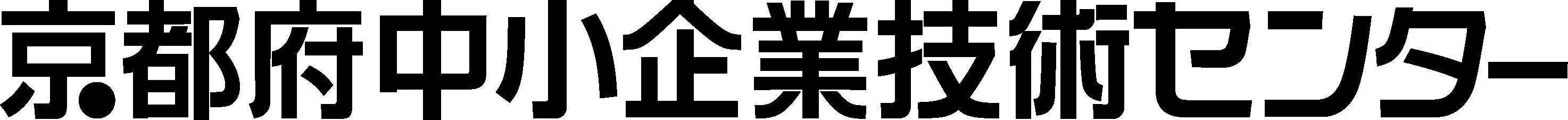 当センター所有の分析機器等について概要説明と取扱実習を中心とした操作講習会を開催します。開発、品質管理担当者様に新製品開発、品質向上、不良品対策等にこうした機器をご活用いただくため開催するものです。（平成２９年度　第３期）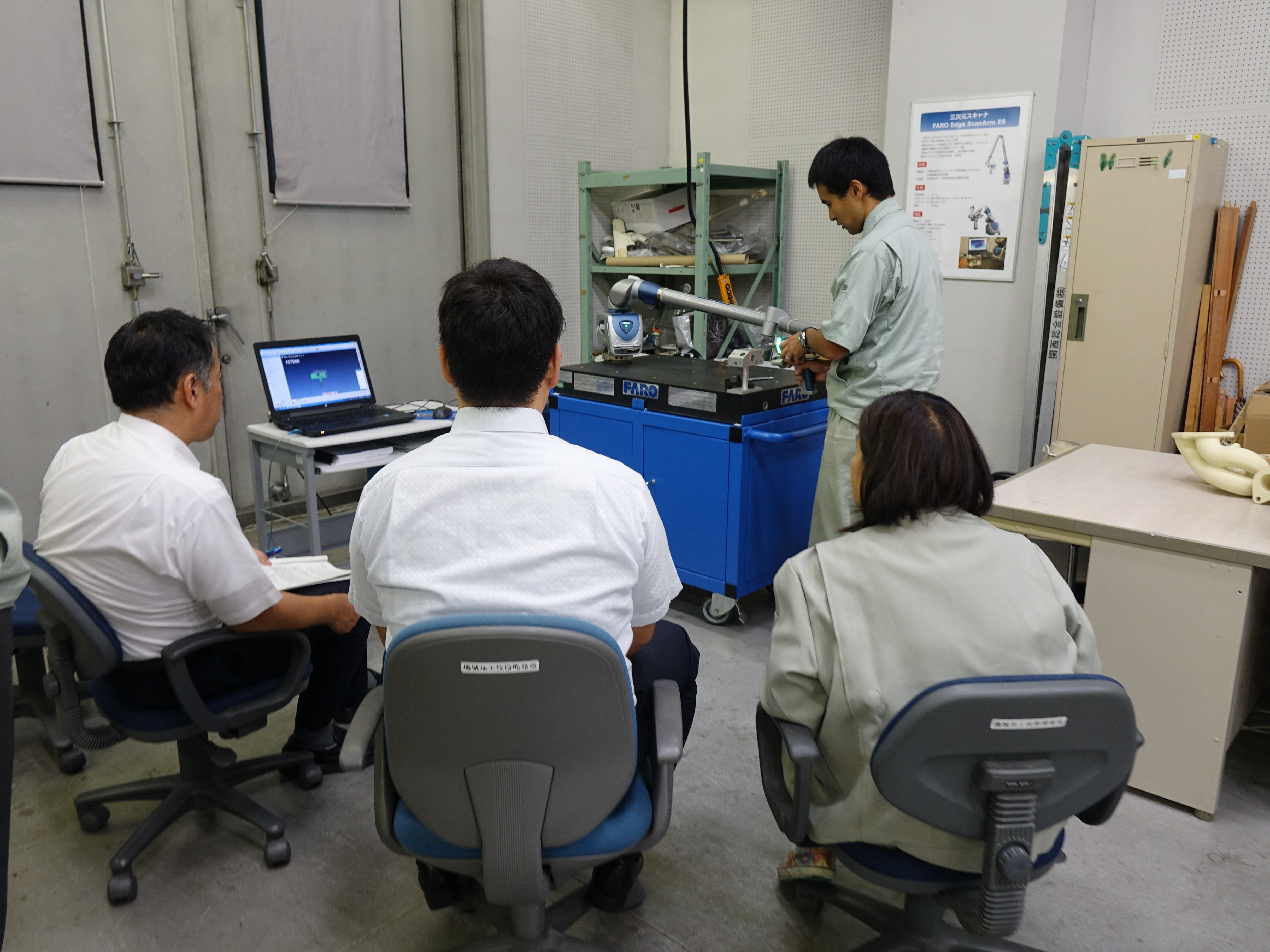 □　会 場 ：〒600-8813 京都市下京区中堂寺南町134 京都府産業支援センター各研究室（当日、職員がご案内します。）□　受講料： 無料□　申込先：京都府中小企業技術センター　企画連携課 企画・情報担当TEL：075-315-8635FAX：075-315-9497      E-mail：kikaku@kptc.jp当センターホームページ（https://www.kptc.jp/）からもお申込みいただけます。□　締　切：定員に達し次第本講習会は少人数制のため、一人一人が機器操作を体験でき、質問もしやすい雰囲気です。□　受講者の声：　○　ソフトウェアや機器の使い方や特性などについて、座学だけでなく実際に体験でき、活用のイメージが持てた。　○　測定方法から結果の見方まで教えてもらいよくわかった。是非使ってみたい。京都府中小企業技術センター　企画連携課　宛（ＦＡＸ：０７５－３１５－９４９７）機器操作講習会(第3期)申込書＊　申込書にご記入いただいた個人情報は、本講習会参加者名簿として利用させていただきます。なお、各種セミナー等に関する情報を当センターが発行するメールマガジン等でお知らせすることがあります。日　時コース名内　　　容定員講　師1月10日（水）10:00～12:00表面分析コース（Ｘ線光電子分光分析装置、ＦＥオージェ電子分光分析装置）　材料の表面から数ナノメートル深さの元素組成を調べて評価する。5名応用技術課大藤主任研究員鴨井主任1月24日（水）13:30～16:30元素分析コース（グロー放電発光分析装置、蛍光Ｘ線膜厚計）めっきや合金などの元素やその量を精度良く分析して評価する。5名基盤技術課松延主任研究員応用技術課平野副主査企業名（所在地）〒〒〒連絡担当者所属　　　　　　　　　　　　氏名所属　　　　　　　　　　　　氏名所属　　　　　　　　　　　　氏名電話番号ＦＡＸE-mail日  程コース名所 　属氏 　名1月10日（水）表面分析コース1月10日（水）表面分析コース1月24日（水）元素分析コース1月24日（水）元素分析コース